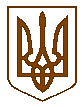 ДЕРЖГЕОКАДАСТРГоловне управління Держгеокадастру у Рівненській областіНАКАЗПро введення в дію плану заходівГоловного управління Держгеокадастру у Рівненській області за бюджетною програмою КПКВК 1202620“Проведення інвентаризації земель та оновлення картографічної основи Державного земельного кадастру” на 2020 рікВідповідно до пункту 7 Порядку використання коштів, передбачених у державному бюджеті для проведення інвентаризації земель та оновлення картографічної основи Державного земельного кадастру, затвердженого постановою Кабінету Міністрів України від 03.03.2020 № 169 «Про затвердження Порядку використання коштів, передбачених у державному бюджеті для проведення інвентаризації земель та оновлення картографічної основи Державного земельного кадастру”НАКАЗУЮ:1. Ввести в дію з 10.06.2020 план заходів Головного управління Держгеокадастру у Рівненській області  за бюджетною програмою 1202620 “Проведення інвентаризації земель та оновлення картографічної основи Державного земельного кадастру” на 2020 рік, що додається.2. Контроль за виконанням цього наказу залишаю за собою.Начальник                                    	                              Микола ШУСТОВвід 30.06.2020 р.м. Рівне№ 87-од